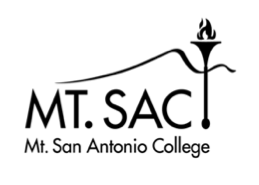 Committee Goals and Progress Report2019-20Committee name: Curriculum and Instruction Council	Name of person completing the report: Kristina AllendeInstructions: 	Due by October 1, 2019:  Columns 1 and 2 Due by June 1, 2020: Column 3Please enter your committee’s outcomes and accomplishments in Column 3 and submit electronically to bhebert3@mtsac.edu (on behalf of the President’s Advisory Council).(EXPAND AS NECESSARY)Committee GoalCommittee GoalLink to College Goal #Completed Outcomes/Accomplishments(descriptive bullet list)GOAL # 1:Committee website up-to-date6, 11, 14Committee website is up to date. GOAL #2:Review and recommend changes to APs and BPs related to curriculum and instruction.1Reviewed AP 4020 and AP 4051GOAL #3:Review processes and guidelines and make recommendations regarding program and course development and approval.1Recommended to Academic Senate a change to the curriculum review process.  The proposal is to move to a 5-year course and program review process. GOAL #4:    Monitor and evaluate the curriculum reporting structure coding of courses and programs.14Reviewed EDC minutes relating the results of the code alignment project for courses and programs.GOAL #5: Integrate sustainability, equity, and consideration of Guided Pathways into committee discussion about curriculum.9Integrated Guided Pathways mapping tool into WebCMS 10.0.Discussed sustainability in the approval of the Geotech program and courses.